A-5.	Drop-In and Day Service ConsiderationsDrop-ins and other types of day services (e.g., hygiene centre; clubhouse; meal program) are a resource, at least pre-pandemic, that were used by people who are homeless, as well as people of low-income who are often precariously housed. Across the county, not all existing drop-in and day services have remained open, while a small number of communities have opened new drop-in programs in light of COVID-19. The action priorities outlined in the table below start with the assumption that before immediate actions are even outlined that a decision has been made to continue to operate the existing facilities or to relocate the drop-in/day service to a new location during the pandemic that may be more conducive to physical distancing.TimeframeAction PrioritiesImmediateImplement safe physical distancing, and configure space to allow for it.Create, distribute and post disease awareness and prevention materialsProvide staff with access to PPE and instructions on its useApply screening and testing protocolsProvide access to hygiene facilities, if possibleProvide access to harm reduction supplies, if possibleIf providing meals, switch to individual pre-packaged meals rather than buffet or cafeteria styleDirect any person who is unwell to testing site or other appropriate health care resourceAdapt services to support unsheltered people as necessary (e.g., take-away meals or food)Support unsheltered people that want shelter on how to access shelter spaceEnsure services are delivered in a trauma-informed mannerEngage people with lived experience to ensure the response is adequateShort-termContinue to provide screening and testing protocolsProvide shelter or housing options to unsheltered peopleExamine policies and procedures that create barriers to service accessAssess whether or not the day service is accessed equitablyMedium-termProvide support to any plans developed by outreach to support. Unsheltered peopleContinue to provide screening and testingLead or participate in planning to assist unsheltered persons choosing to remain outdoorsBegin evaluation of pre-existing day service facilities for capacity and other facility issues that will change operations moving forward with a focus on maintaining public health guidelines.Long-termContinue to provide screening and testingImplement plan on facility changes that are neededMaintain an unrelenting housing focus, and helping people who are housed achieve the greatest amount of independence possible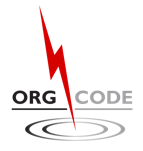 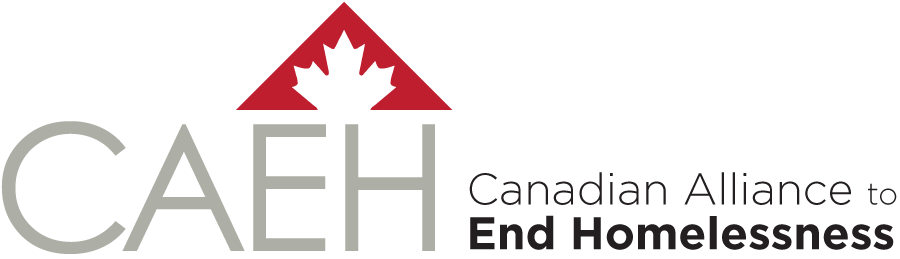 